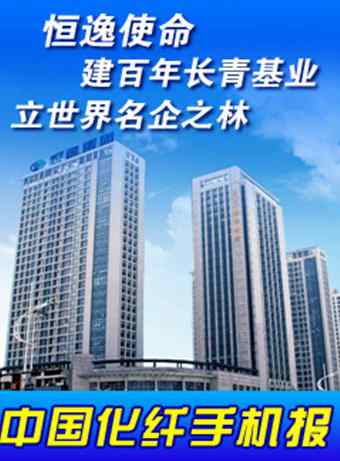 中国化纤手机报2023年第26期（总第656期）2023年7月20日 星期四主办：中国化学纤维工业协会协办：中纤网欢迎浏览http://www.ccfa.com.cnhttp://www.ccfei.comhttp://weibo.com/ccfa2012【本期导读】●中国化纤协会2023年中总结会在京召开●首届莱赛尔产业链技术创新论坛暨中国化纤协会莱赛尔纤维分会年会即将召开●多家化纤相关企业入列第五批国家级专精特新“小巨人”企业公示名单●央视大型工业纪录片《栋梁之材》聚焦盛虹和中复神鹰的“造物传奇”●2024全国纺织复合人才培养工程高级培训班开始招生【行业动态】●中国化纤协会2023年中总结会在京召开--------7月15日，中国化纤协会2023年中总结会在京召开。会议总结了上半年协会重点工作的开展情况，分析了工作中的成效和不足之处，并对下半年行业工作及重大活动的开展做了统一安排和部署。副会长郑俊林、关晓瑞、吕佳滨分别对各自分管部门相关负责人的汇报进行点评，并对相关工作提出意见及建议。陈新伟会长对2023年上半年协会和行业工作进行了全面总结，上半年协会全体同事克服种种困难，各项工作稳步推进，取得了较好成果；下半年要继续把握工作的主动性和时效性，做好相关重要工作。中国纺联副会长端小平结合具体工作谈了三点看法：一是坚持创新有收获，实践证明在传统业务上也可以创新；二是让青年人成为创新主力；三是发扬团结合作共享的团队精神。●首届莱赛尔产业链技术创新论坛暨中国化纤协会莱赛尔纤维分会年会即将召开--------为促进莱赛尔产业链健康有序发展，交流莱赛尔纱线的创新工艺技术，探讨莱赛尔制品流行趋势，引导产业链下游更好地使用莱赛尔纤维产品，同时进一步发挥莱赛尔纤维分会作用，增强行业凝聚力，中国化学纤维工业协会拟定于2023年8月7-8日在河南新乡举办首届以“协同聚力 优化供给”为主题的莱赛尔产业链技术创新论坛暨中国化学纤维工业协会莱赛尔纤维分会年会。现场将邀请行业专家、生产及应用型企业、科研院所等共同参加，讨论行业发展、应用及制品流行趋势。活动联系人：张子昕 18810090403。●多家化纤相关企业入列第五批国家级专精特新“小巨人”企业公示名单--------近日，第五批国家专精特新“小巨人”企业公示名单出炉，全国总计3671家，相较于第四批明显减少。其中江苏纺织小巨人数量领跑行业。全国化纤相关“小巨人”企业有上海德福伦新材料科技有限公司、湖北博韬合纤有限公司、杭州聚合顺新材料股份有限公司、杭州帝凯工业布有限公司、苏州赛力菲陶纤有限公司、无锡市兴盛新材料科技有限公司、江苏先诺新材料科技有限公司、江苏亨睿碳纤维科技有限公司、常熟市宝沣特种纤维有限公司、江苏永银化纤有限公司、山东瑞城宇航碳材料有限公司、山东滨州波涛化纤制品有限公司、安徽长青藤高性能纤维材料有限公司、广州金发碳纤维新材料发展有限公司、青岛康威化纤有限公司、重庆华峰聚酰胺有限公司等。●央视大型工业纪录片《栋梁之材》聚焦盛虹和中复神鹰的“造物传奇”--------7月17日晚，央视财经频道播出了大型工业纪录片《栋梁之材》第三集“造物传奇”。节目以盛虹和中复神鹰为代表，分别讲述了先进有机高分子材料和T1000碳纤维的研发和应用故事。近年来，盛虹创建了第一家由民营企业牵头组建的国家级制造业创新中心——国家先进功能纤维创新中心，并拥有国家企业技术中心、大企业研究院、石化创新中心、先进材料研究院等一批推动产业变革的创新平台和载体。中复神鹰碳纤维股份有限公司曾经荣获国家科技进步一等奖，在碳纤维技术、装备、应用、产业化等方面处于国内领先地位，致力于成为国际知名的碳纤维及其复合材料制造企业。●2024全国纺织复合人才培养工程高级培训班开始招生--------由中国化纤协会、中国纺织工程学会、中棉行协、北京服装学院等联合搭建的纺织高端人才培养平台“全国纺织复合人才培养工程高级培训班”开始招生。“全国纺织复合人才培养工程高级培训班”，以打造纺织“黄埔军校”、创立科技交流俱乐部为目的，邀请知名院校的资深教授及行业专家联袂授课，结合企业实地参观，普及纺织基础知识、分析行业最新工艺及发展趋势、全面提升我国纺织产业链的综合实力。第八期“全国纺织复合人才培养工程高级培训班”定于2024年4月-11月举行。了解详细信息及报名请联系：中国化纤协会窦娟15210118964。【宏观-财经】●国家重磅部署，31条意见促进民营经济发展壮大-------​​7月19日，为促进民营经济发展壮大，中共中央、国务院发布《关于促进民营经济发展壮大的意见》（下称《意见》）。《意见》从持续优化民营经济发展环境、加大对民营经济政策支持力度、强化民营经济发展法治保障、着力推动民营经济实现高质量发展、促进民营经济人士健康成长、持续营造关心促进民营经济发展壮大社会氛围等六个方面，提出31条具体举措，再度强调平等对待、合规经营、企业家精神。【卓越读书会】人与人之间，最低层次的关系是利益，往上是情感链接，最高层次是价值观的认同。-------胡适【市场快讯】●棉锦弹力贡缎面料销量逐渐增加-------该面料采用60S+40D+20D为原料，成分及含量为70%C 27%N 3%SP，密度为256*122，选用缎纹组织，在喷气织机上织造，先后又经过定型、染色等主要工艺精加工而成。该面料具有弹性好、易于打理、软而不皱等优点。此布成品幅宽为150cm，克重为120克/平方米，现市场每米布批发价在11元左右。它不仅适于制作男女休闲装、衬衫，而且还是制作女士套装、裙装的时尚面料，因此受到广大消费者的钟爱而动销市场。【现货价格】注：外盘为周三价格。较上周涨跌为今日价格与上期报告对比。【市场行情】原油：原油仍处于季节性需求的窗口期，本周继续偏强震荡。本周WTI主力合约价格运行在74-76美元/桶，布伦特主力合约价格运行在78-81美元/桶。月底观望我国会不会有进一步宏观利好支撑，短周期内因进入欧美出行需求旺季，基本面支撑力相对较强，预计会维持偏强震荡格局。聚酯涤纶：上周江浙局部地区已经开始出现错峰限电的情况，同时华南一套新PTA装置投产，另有几套前期检修装置重启，PTA上周五晚间盘面应声回落，本周基本以震荡为主，但基差再度走弱；本周MEG整体仍在抗跌通道中。聚酯涤纶因近期订单及9月亚运会提前赶单的效应支撑也保持坚挺震荡。总的来说，PX及TA都处在季节性装置扰动比较多的时间窗口，再加上欧美调油需求旺季，短期聚酯涤纶行业整体仍然会保持高抗跌性。锦纶：因原料预期稍好，本周锦纶市场走势稍好。锦纶企业开机率约为7.9成，供货稳定；下游织造企业开工总体一般，但采购稍跟进。预计后市原料行情处于高位，锦纶行业保本或微利，走势略上移。氨纶：原料价格坚挺，氨纶市场走势处于低位。氨纶行业经营亏损，工厂低开，低价意向不足，不过终端纺织品各领域淡季开机率不高，圆机、织布、经编企业综合开机率在6成附近。后市预计氨纶行情在低位整理。粘胶纤维：目前粘胶短纤工厂以订单执行发货为主，有零星刚需采购小单；下游纱厂备料基本到7月底8月初左右，而在进入高温天气及淡季订单略缩减趋势下，局部有转产及降负现象，市场看淡心态较浓。市场预期价格重心仍将有小幅下滑，近期以观望等待为主。腈纶：本周原料丙烯腈价格稳定，腈纶工厂维持低价，开工保持高位。下游需求有所缩量，纱线市场较为清淡，短期内难有起色。预计下周腈纶行情维持稳定。（本期完）※本手机报免费赠阅，如需宣传服务，或有任何意见、取消服务等，请致电中国化纤协会010-51292251-823。产品今日价格较上周涨跌PX外盘（台湾）10282PTA外盘8300PTA内盘5845-110MEG外盘4788MEG内盘406060瓶级切片（华东）7000-50聚酯切片(半光)6850-30涤纶短纤7300-20涤纶POY758080涤纶DTY91000涤纶FDY87000CPL内盘12300350锦纶切片13200300锦纶POY15600300锦纶DTY17800300锦纶FDY16600250粘胶短纤1.2D129500粘胶长丝120D436000腈纶短纤136000氨纶40D31500300